大跑步計畫─跑步大撲滿「跑步大撲滿」已正式上線供學生填寫每日跑步里程數。透過資源整併，將認證系統建立於現有之「健康體育網路護照」內，該護照為學校教師進行體適能資料上傳後，學生方可獲得健康體育網路護照登入權限。操作路徑：教育部體育署體適能網站(www.fitness.org.tw)→健康體育網路護照(passport.fitness.org.tw)登入帳號：身分證字號登入密碼：最近一次就學紀錄之學號或座號跑步大撲滿填寫說明：填寫單位：公尺(國小)/公里(國中以上)填寫期限：可回溯8天前防呆機制：每日最高不可填寫超過42公里(以馬拉松為依據)累積里程數：搭配動態地圖，以就讀學校所在地為起點，往逆時針方向累積，預計環臺灣一週(約1,080公里)。未來延伸規劃/設計：大跑步管理系統：提供參與董氏基金會推展之學校，能代替學生登錄跑步里程數之功能，以防學生無法於有效期限內登錄里程數(尤其是國小學生)。大跑步專頁：提供正確跑步法則、跑步裝備、跑步時的身體狀況、里程數換算等資訊。備註：健康體育網路護照緣起：教育部為瞭解學生體適能狀況，自民國88年開始推動學生體適能中程計畫（333計畫），並辦理學生體適能護照。民國92年配合健康體位五年計畫，除持續重視學生體適能情形外，並考量兼顧健康與衛生狀況的重要性，故將護照改版為「健康體育護照」。民國95年為調查各級學校推廣體適能情形與學生體適能表現，始規劃於教育部體育署體適能網站上建立體適能檢測資料上傳系統。接著民國96年「健康體育網路護照」正式上線，並與網路上傳系統結合，以學生身分證字號為帳號，學/座號為密碼，除提供學校建立學生完整體適能資料庫與成長歷程外，還可促使學生瞭解自身身體活動情形。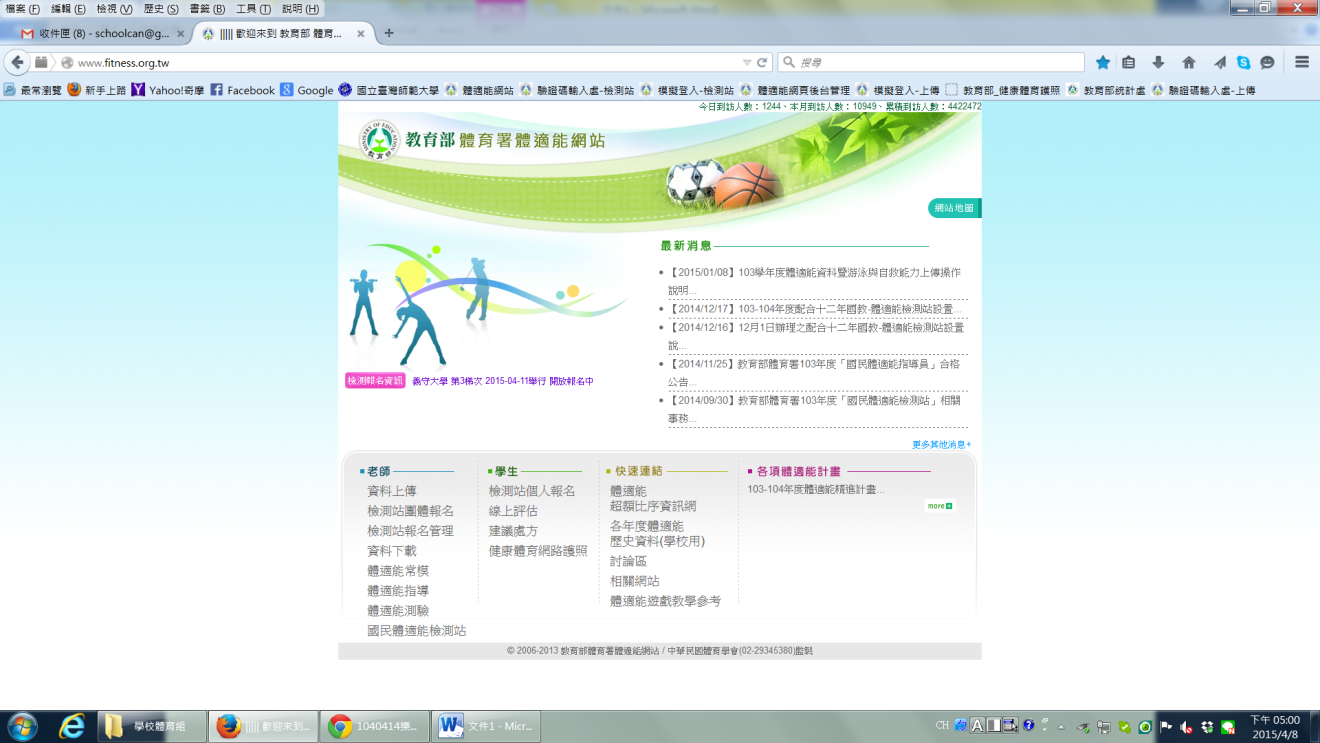 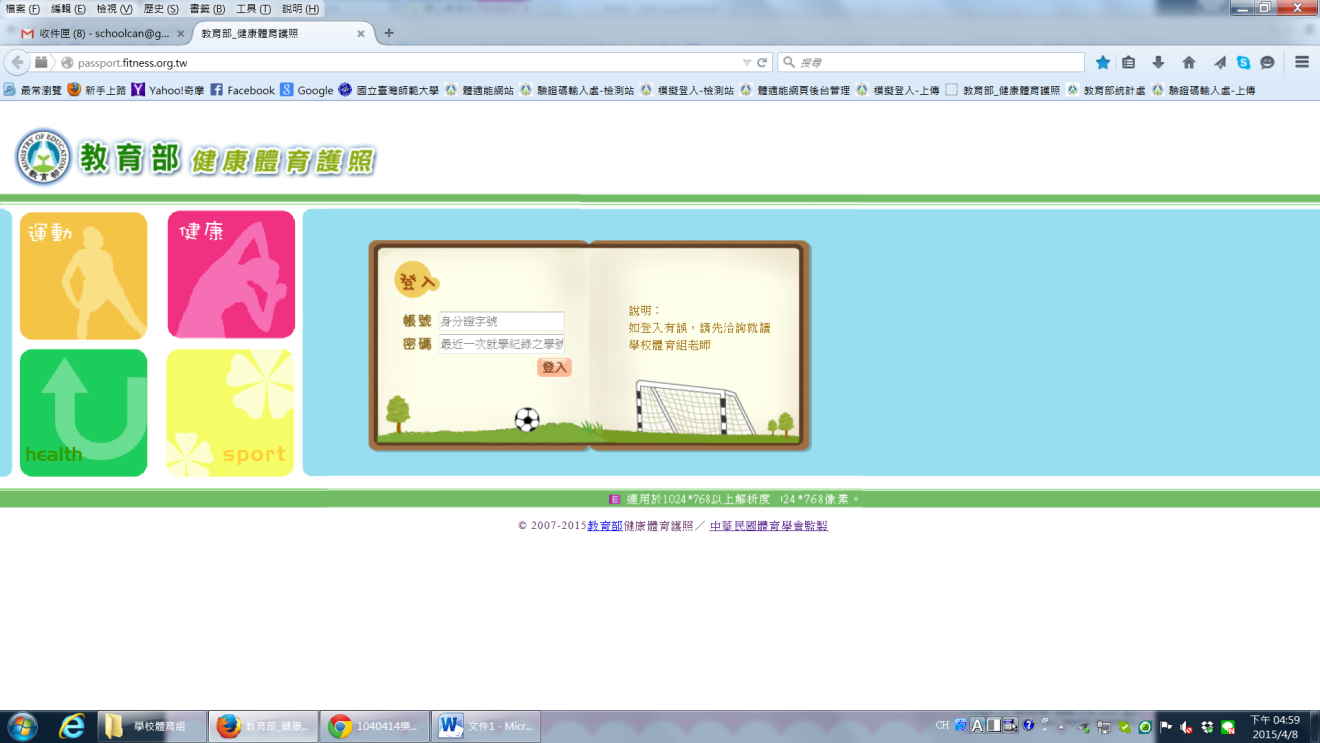 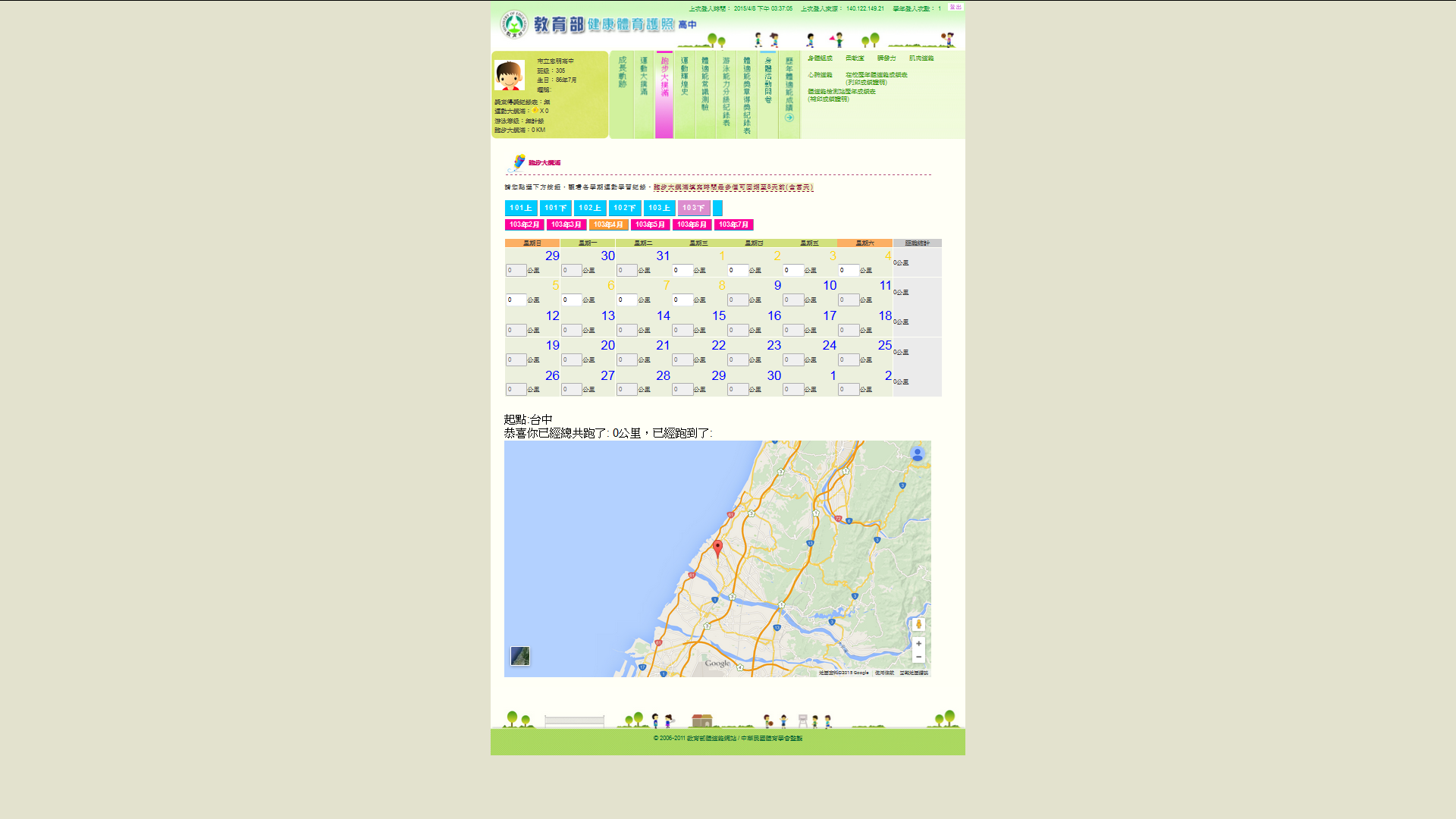 